Развитие навыков безопасного общения с незнакомцами.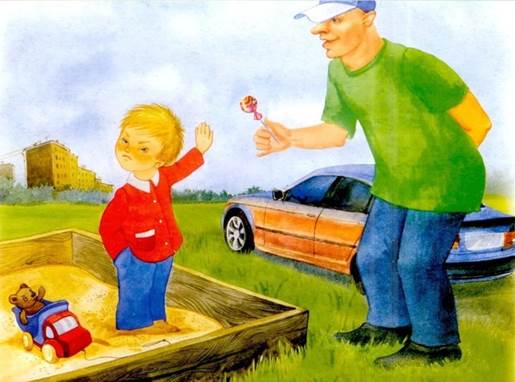 Цель: Обсудить с родителями,  как беседовать с ребенком на тему безопасного поведения с незнакомыми людьми.Задачи:Познакомить родителей с работой детского сада по теме «Безопасность жизнедеятельности детей». 2. Активизировать знания родителей об особенностях обучения детей правилам безопасного поведения. 3. Формировать готовность родителей к сотрудничеству с педагогами детского сада по проблемам развития у детей навыков безопасного поведения. Ознакомить родителей с правилами адекватного поведения с незнакомыми людьмиСформировать представление родителей как развивать в ребенке личную ответственность за свою безопасностьУважаемые родители!Сегодня на собрании мы поговорим о безопасности наших детей. Самое ценное в жизни взрослых – это дети. Зачастую наших детей подстерегает множество опасностей и ребёнок попадая в различные жизненные ситуации - может просто растеряться. Задача нас, взрослых, - остерегать и защищать ребенка, правильно подготовить его к встрече с различными сложными, а порой и опасными жизненными ситуациями.
Все мы - педагоги и родители - пытаемся ответить на вопрос: «Как обеспечить безопасность и здоровье наших детей?». Давайте вместе постараемся найти ответ на него.  Еще совсем недавно ваш кроха шагал рядом с вами, крепко держась за руку. Наступает время, когда руку необходимо немного расслабить, а затем и вовсе отпустить. Все чаще подросший ребенок будет гулять во дворе без мамы, но прежде, чем предоставить ребенку самостоятельность, необходимо обеспечить его безопасность. Задача родителей научить ребенка адекватно реагировать на окружающий его мир и на незнакомых людей.У ребенка нужно сформировать навыки общения с незнакомыми людьми, при этом, не нарушая гармонии его внутреннего мира. Одинаково неверно воспитывать ребенка с чувством безграничного доверия к окружающему миру или же относиться к нему с огромной подозрительностью.Легче всего запретить малышу разговаривать с незнакомыми людьми, но рано или поздно возникнет ситуация, когда ребенок вынужден будет общаться с незнакомым взрослым человеком, но как это сделать без вреда себе он не будет знать. Поэтому к такой встрече ребенка нужно готовить заранее.Способы обучения зависят от психотипа ребенка. Сегодня мы научимся делать это правильно.Обучение тревожного малышаИтак, мнительному ребенку нельзя обрисовывать окружающий мир в черных красках. Без пугающих подробностей ребенку следует объяснить, что он не должен называть незнакомым людям свой адрес, номер телефона, рассказывать о родителях и тем более уходить со двора вслед за незнакомцем. Заострите внимание ребенка на том, что в его окружении много хороших людей, которые любят его и желают ему добра. Чтобы снизить уровень тревожности подготовьте ребенка к встрече с незнакомым человеком. Лучше всего это сделать в игровой форме. Игрушки помогут вам научить ребенка правильно общаться с незнакомыми людьми. Разыграйте варианты встреч и придумайте вместе с ребенком фразы, которые помогут ему при встрече с незнакомым человеком.Например, все дети знают, что нельзя брать сладости у незнакомых людей. Возможно, в действиях незнакомца нет ничего плохого, и он от чистого сердца хочет угостить малыша сладким. Родители должны обучать ребенка не только способам безопасности, но и воспитывать их вежливыми людьми. Достойным ответом в этом случае будет следующая фраза: «Спасибо, но мне нельзя сладкого». Научите ребенка отказывать в вежливой и доброжелательной форме. В случае, когда взрослый незнакомец предлагает малышу пойти с ним посмотреть на щенят (котят, рыбок) вежливость совсем неуместна. На такое предложение ребенок без обиняков должен ответить: «Мне мама запрещает уходить с незнакомыми людьми, и если вы не отстанете от меня, я буду кричать». Невежливо, зато эффективно. Объясните ребенку, к кому он должен обращаться в том случае, если потерял маму в супермаркете или на станции метро. С просьбой о помощи нужно обращаться к человеку в униформе, а на предложение незнакомых людей пойти поискать маму, отвечать конкретно: «Я останусь здесь, мама меня скоро найдет». Особенности обучения гиперактивных детей: Главная особенность непосед в том, что они быстро забывают то, чему их учили. Такие дети, не задумываясь, могут пойти за незнакомцем, чтобы покататься на машине или поехать в зоопарк. Поэтому гиперактивному ребенку нужно повторять правила общения с незнакомыми людьми каждый раз перед выходом на улицу. С такими детьми нужно чаще бывать в общественных местах, чтобы он, глядя, как общаются взрослые и дети, учился вести себя сдержанно и вежливо. Берите ребенка с собой в гости, где будут другие дети, на групповую экскурсию. В этих обстановках ребенок научится контролировать свое поведение, а вы, наблюдая за ребенком, сможете провести анализ его поведения, и внести некоторые коррективы.
Наиболее трудным и волнующим вопросом, касающимся детской безопасности, является для родителей обучение ребенка правильному поведению с незнакомыми людьми. Никто из взрослых не хочет загубить природную детскую общительность и вырастить параноика, с недоверием относящего к каждому встречному на улице.К счастью, вам нет необходимости запугивать ребенка ради его безопасности. Маленький ребенок не нуждается в знании страшных вещей. Ваши ночные кошмары не должны стать его ночными кошмарами. Существует одно единственное правило, которое малыш должен знать, и которому он должен неукоснительно следовать:Вы (или доверенное заботиться о ребенке лицо: папа, бабушка/дедушка, няня, воспитатель в детском саду) должны всегда знать, где он находится в любой момент времени.Если, например, ваши соседи приглашают ребенка в гости посмотреть мультфильмы, или незнакомый дядя на улице просит его о помощи, то он обязательно должен сначала спросить разрешения у вас. Куда бы он не пошел, он должен сначала поставить вас в известность.Если ребенок потерялсяИногда бывают такие случаи, когда малыш пропадает. Чтобы этого не случилось, надо соблюдать несколько простых правил:Ø  Прежде всего, вам надо запомнить, что если вы вышли с ребенком гулять, то несете за него полную ответственность.Ø  Перед походом в какое-либо место, где ребенок может потеряться, договоритесь с ним, где Вы будете его ждать в таком случае, покажите это место.   Второй вариант – это попросить ребенка оставаться на том же месте, где он Вас потерял, никуда не убегать и ждать Вас.Ø  Не оставляйте малыша без присмотра. Если даже вам кажется, что малыш увлеченно «печет» пирожки в песочнице, все равно через минуту он может на что-нибудь отвлечься.Ø  Если так случилось, что ребенок потерялся, то надо как можно раньше обратиться в полицию.  Попросите друзей и соседей посодействовать в поиске. Имейте при себе фотографию ребенка.В этой ситуации научите его обращаться за помощью только к женщинам. Почему?
Во-первых, гораздо меньше вероятность, что женщина окажется педофилом.Во-вторых, как показывает практика, большинство женщин, к которым обратился за помощью потерявшийся ребенок, бросают все свои занятия и не успокаиваются, пока не помогут малышу. Большинство мужчин, к которым обратился за помощью потерявшийся ребенок, поступают иначе. Например, среднестатистический мужчина вполне способен на то, чтобы посоветовать потерявшемуся в магазине ребенку самому найти охранника и обратиться к нему за помощью. В то время как женщины примут активное участие в помощи ребенку.«Если ты потерялся, обращайся за помощью к женщине» — это правило работает, потому что оно практичное (обычно, всегда вокруг есть женщины, к которым можно обратиться) и простое (его легко запомнить и ему легко следовать). Еще лучше, если ребенок обратится за помощью к женщине с ребенком. Что должен знать каждый ребенок?Каждому малышу надо как можно раньше запомнить свою фамилию, имя, телефон и адрес. Малыш должен понять как можно раньше, что только близкие люди могут обнимать его, целовать и дарить подарки. А другие являются «чужими». Без одобрения родных с ними нельзя общаться.Необходимые меры предосторожности элементарны.- Подходя к двери подъезда или квартиры, удостовериться, что рядом никого нет.
- Ключи доставать всегда заранее.- Не садиться в лифт с незнакомыми подозрительными мужчинами; если ты уже едешь в лифте, а такой человек вошел, спокойно выйти на следующем этаже.- Если приходится идти одной (одному), шагать быстро и уверенно и не выказывать страха; можно подойти к женщине, которая вызывает доверие, или к пожилой паре и идти рядом с ними.- Если сзади идет подозрительный человек, перейти на противоположную сторону улицы или идти по ее центру; не замедлять шаг и не подходить к кустам, деревьям или плохо освещенным местам.- В автобусе, трамвае, метро, в электричке садиться ближе к водителю или машинисту и выходить из вагона в последний момент, не показывая заранее, что следующая остановка твоя.- Не голосовать на дороге и не отвечать на предложение подвезти или на просьбу показать, как проехать туда-то, тем более не садиться в машину, чтобы показать дорогу.- Не реагировать на предложения чем-то угостить, сделать подарок, обещания показать что-то интересное; если незнакомец настойчив, обратиться к прохожим со словами: "Этот человек меня о чем-то спрашивает, но я его не понимаю, может быть, вы лучше ему объясните".- Если нужно спросить дорогу, спрашивать у вызывающего доверие человека (например, у пожилой женщины) и уж тем более не говорить, куда конкретно ты направляешься.                                                                       Задача взрослых состоит в том, чтобы подготовить ребенка к встрече с различными сложными, а порой опасными жизненными ситуациями. Уже с дошкольного возраста надо учить ребенка правильному поведению в чрезвычайной ситуации. Все чаще подросший ребенок будет гулять во дворе без мамы, но прежде чем предоставить ребенку самостоятельность, необходимо обеспечить его безопасность.Вот некоторые советы и рекомендации, которые на наш взгляд могут помочь родителям в их «семейном курсе» обучения детей навыкам безопасного поведения в обществе. Правила для родителей и детей.
Приведем некоторые советы и рекомендации, которые, на наш взгляд, могут помочь родителям в их "семейном" курсе обучения детей навыкам безопасного поведения в обществе.
- Учитывайте возраст ребенка и его особенности. Пока ваш малыш делает свои первые шаги или находится еще в коляске, никаким правилам безопасного поведения его не научишь. Его жизнь - полностью в руках родителей, дедушек и бабушек. Маленькие дети должны находиться не просто под присмотром взрослых, а быть постоянно у них на виду. Лучше всего сделать ему на одежде метку, в которой будут указаны координаты.
Но вот ребенку три-четыре года. Он должен уметь называть части своего тела, в том числе и интимные; понимать разницу между "хорошими" и "плохими" прикосновениями; оценивать незнакомца; просить разрешения у мамы принять от кого-либо конфету. Ребятишки этого возраста (или чуть постарше) должны знать свои имя, фамилию, адрес, телефон.
- Добивайтесь, чтобы дети полностью доверяли вам. Это доверие крайне важно. Ничто не дает так много для понимания вашего ребенка, как его искренние рассказы, а иногда и крики души - о его бедах, тревогах, сомнениях, затруднениях, по ним нетрудно определить, насколько ребенок умеет ориентироваться в различных ситуациях, может ли постоять за себя. Поэтому как бы вы ни были заняты, не отмахивайтесь от ребенка, если он хочет чем-то с вами поделиться. Даже малыш со своим лепетом имеет право быть выслушанным.
Если ребенок пытается заговорить с мамой или отцом о чем-то, что его волнует, оттолкнуть его своим равнодушием - непростительная ошибка, которая может дорого обойтись и ребенку, и родителям. Наоборот, нужно уметь вызывать детей на разговоры. Во время таких бесед "по душам" уместно вспомнить случаи из своего детства. Дети обычно очень живо откликаются на такие воспоминания: оказывается, моя мама была такой же маленькой, как и я, и с ней тоже случались разные "страшные" истории.
- Не запугивайте! Любую ли криминальную информацию можно сообщать детям? Разумеется, нет. Специалистами давно подмечено, что попытки родителей обезопасить ребенка от преступных посягательств, рассказывая им страшные истории, иногда приводят к обратному результату - ваш малыш в сложной опасной ситуации становится более уязвимым, поскольку внушенный ему страх настолько парализует его, что он не в состоянии что-либо самостоятельно предпринять.
Страх подавляет интуицию ребенка, "смазывает" инстинктивно правильную реакцию. Поэтому если ребятам и сообщается та или иная криминальная информация, то ее нужно выразить в словах, которые бы не травмировали маленького человека, особенно если он с развитым воображением и ранимой психикой.
Цель "безопасного" воспитания - внушить ребенку уверенность в его возможностях, в том, что если он будет строго соблюдать определенные правила поведения, он не попадет в опасную ситуацию, а если и случится такое, то найдет из нее выход.- Изучайте литературу, посвященную безопасности детей. Хотя большинство правил поведения, способствующих повышению уровня безопасности детей, общеизвестны, тем не менее полезно узнать мнение на сей счет людей, профессионально занимающихся этим делом: психологов, педагогов, сотрудников полиции.
- Занимайтесь с детьми систематически. Обучение безопасному поведению - это работа на много лет. Тут одной-двумя беседами ничего не достигнешь, а тем более криком или угрозами. Будьте терпеливы, обучая детей!
Каждый навык безопасного поведения отрабатывается постепенно. Проверяйте, усвоил ли ребенок сказанное вами. Выясняйте, что оказалось непонятным. Уже подчеркивалось, что соблюдение правил безопасности должно быть доведено до автоматизма. Только тогда гарантируется безопасность ребенка.
Если вам стало известно, что ребенок поступил правильно в затруднительных обстоятельствах, надо обязательно похвалить его. Это поможет ему быть более уверенным в дальнейшем. Если ребенок поступил неправильно, не нужно кричать, ругать его - спокойно объясните допущенную ошибку и расскажите о возможных последствиях.
Лишь имея постоянный контакт с ребенком, можно судить о том, в какой мере он нуждается в вашей опеке, насколько ему можно доверять, предоставлять "свободу" (оставлять одного дома, просить сходить в магазин, разрешить съездить к товарищу и т. д.)
Здесь нужно учитывать еще одно обстоятельство: если ребенок не имел контакта с родителями, не доверял им, он ищет понимания, душевного участия у других людей и в других местах. Этим очень часто пользуются преступники, играя роль "добрых" дядей.
- Используйте самые различные формы обучения. Для самых маленьких - это игры с куклами (кукла потерялась, куклу хочет увезти чужой дядя на машине и т.д.). Для детей постарше - разыгрывание соответствующих сценок (и дома, и на улице), рассказы о детях, которые правильно вели себя в опасной ситуации, вопросы: "А как ты поступишь, если...", упомянутые рассказы-воспоминания. Очень хороший пример «тренинга по безопасности» – давно всем известная сказка «Красная шапочка». Это может показаться смешным, но именно она – наглядный пример того, как не следует себя вести. Ведь Красная шапочка нарушила все возможные правила личной безопасности: заговорила с незнакомцем, рассказала ему, кто она и куда идёт, назвала адрес бабушки. Поговорите с малышом об этом, наглядно продемонстрируйте, что драматических событий можно было бы избежать.
- Будьте примером для своих детей. Все ваши усилия могут быть сведены на нет, если вы сами в повседневной жизни пренебрегаете правилами безопасного поведения. Демонстрируйте «правильное» поведение в общении с незнакомыми – малыш во многом копирует именно ваши привычки и манеру общения. Если вы, прежде чем открыть дверь, не заглядываете в глазок, то вряд ли это будет делать и ваш ребенок.
- Проявляйте участие к чужим детям. Если вы стали невольным свидетелем опасной ситуации, в которую попал тот или иной ребенок (он потерялся, его куда-то насильно уводят, усаживают в машину и т. д.), не будьте безучастным. Есть физическая возможность решительно вмешаться - действуйте! Если нет такой возможности - запомните приметы подозрительных лиц, номер автомашины, направление движения и немедленно сообщите в милицию.
Сегодня вы помогли чужому ребенку, завтра кто-то другой поступит так же решительно и мужественно и спасет вашего.Итак, обучая ребенка правилам безопасного поведения, ни в коем случае не пытайтесь его запугать. Этим вы не только не научите ребенка правильно вести себя в критической ситуации, но наоборот можете способствовать негативному развитию конфликта. Ведь неточные фразы, пугающие ребенка, не научат его правильному поведению в случае возможной опасности. Да и чрезмерное запугивание ребенка контактами с правонарушителями может угнетающе воздействовать на его психику и негативно сказаться на его будущем развитии. В силу этого ваша задача - научить ребенка быть осторожным, но отнюдь не превратить его в паникера и труса. При общении с детьми специалисты рекомендуют:
Что не надо говорить...     
1. Не разговаривай с незнакомыми людьми.
2. Кругом полно психов.
3. Тебя могут украсть.
4. Детям гулять в парках очень опасно.
5. В наши дни никому нельзя доверять.Вместо этого скажите:   
1. С незнакомыми людьми надо вести себя следующим образом...
2. Большинство людей заслуживают доверия, но...
3. С тобой ничего не случится, если...
4. Если кто-нибудь подойдет к тебе...
5. Ты можешь обратиться за помощью...
Азбука безопасностиНикто из нас и тем более наших детей не гарантирован от вероятности физического нападения. И все-таки: что мы можем и должны сделать?Первое: научить ребенка соблюдать необходимые меры предосторожности.Второе: научить его, как вести себя в самой ситуации нападения.Третье: знать, что нужно сделать и как себя вести, если с ребенком все же это случилось. АНКЕТА ДЛЯ РОДИТЕЛЕЙ Уважаемые родители! Просим Вас заполнить анкету и откровенно ответить на вопросы. Ваши ответы позволят оценить актуальность проблемы безопасности жизнедеятельности вашего ребенка и целесообразность проведения специально организованных занятий по ОБЖ.  Попадал ли ваш ребенок в опасную ситуацию дома, на улице, на природе? (Приведите пример)________________________________________________________________  Если бы ребенок заранее знал о последствиях своего поведения, смог бы он избежать опасности? __________________________________________  Знакомите ли вы своего ребенка с правилами обращения с опасными предметами? (Пример)_______ _____________________________________  Говорите ли вы с ребенком о правилах поведения при контактах с незнакомыми людьми? (Пример) _______ ____________________________  Как вы воспитываете бережное отношение к природе? __________________________________ _________________________  Занимаетесь ли вы физическим развитием своего ребенка? (Каким образом?) ________________________ ________________________________  Знает ли ваш ребенок некоторые правила дорожного движения? (Какие?) ______________________________ ___________________________  Формируя безопасное поведение ребенка, вы действуете: а) путем прямых запретов: «не трогай», «отойди», «нельзя»; б) пытаетесь подробно объяснить ситуацию; в) поступаете иначе __________ _________________________________________________________  Поощряете ли вы ребенка за соблюдение правил безопасного поведения? Чем? ______________________ ______________________________________  Придерживаетесь ли вы сами данных правил? (всегда, часто, иногда, редко, никогда) ____________________________________________________  Целесообразно ли проводить специально организованные занятия по основам безопасности жизнедеятельности в детском саду? ________________________________________________________ _________________________________________________  Какие темы занятий по ОБЖ вы считаете наиболее актуальными?  Ребенок и другие люди  Ребенок дома  Ребенок и природа  Здоровье и эмоциональное благополучие ребенка  Ребенок на улице  Готовы ли вы принимать участие в обсуждении данной темы, проведении различных мероприятий, а также поддерживать и закреплять навыки безопасного поведения вне детского сада? _________________________________________________________________  Ваши пожелания _________________________________________________________________В нашей группе работа по этому вопросу ведется ежедневно и выступает как составная часть комплексной программы. В основном это касается занятий по ознакомлению с окружающим миром, ознакомлению с художественной литературой, развитию речи и т.д., а также нерегламентированных видов деятельности и отдельных режимных моментов, например гигиенические и оздоровительные процедуры. Работа ведется по нескольким разделам, а именно: 1. «Ребенок и другие люди», в котором дается объяснение тому, что именно может быть опасным в общении с другими людьми; что не всегда приятная внешность совпадает с добрыми намерениями и какое поведение следует выбрать в сложной ситуации. 2. «Ребенок и природа». Мы говорим о загрязнении окружающей среды, о бережном отношении к живой природе; о ядовитых растениях; о контактах с животными. 3. «Ребенок дома» – пожароопасные предметы, острые и тяжелые предметы, балкон, открытое окно и другие бытовые опасности. А также, умение пользоваться телефоном в экстремальных ситуациях. 4. «Здоровье и эмоциональное благополучие ребенка» – изучение строения организма, закрепление навыков личной гигиены, о роли лекарств и витаминов, отношение к больному человеку, а также детские страхи, конфликты между детьми и т.д. 5. «Ребенок на улице» – правила дорожного движения, правила поведения в транспорте, если ребенок потерялся, ориентирование на местности. Для лучшего усвоения материала в своей работе мы используем различные дидактические пособия и игры (предлагаются родителям для ознакомления). В дальнейшем мы планируем расширить объем дидактического материала, а также углубить работу с детьми по заданной теме. Блиц – опрос для родителей А сейчас мы предлагаем вам немного поиграть, посоревноваться друг с другом. Для этого нужно разделиться на 3 группы. Попробуйте ответить на мои вопросы. Вопрос №1: Назовите правила поведения при обнаружении запаха газа в квартире. Ответ: Не включать свет и электроприборы, не зажигать спички, открыть окна и форточки, звонить в газовую службу от соседей по телефону –104- , оповестить других соседей о случившемся. Вопрос №2: Назовите правила поведения при пожаре в квартире. Ответ: Не открывать окна, не тушить водой загоревшиеся электроприборы, дышать через мокрую ткань, к выходу двигаться, пригнувшись, покиньте помещение, закройте за собой дверь, вызовите пожарную охрану по телефону -101-, сообщите о пожаре соседям. Вопрос №3: Назовите правила поведения при контакте с домашней и бродячей собакой. Ответ: Не гладьте незнакомых животных; не трогайте собаку, когда она ест или кого-то охраняет, особенно своих детенышей; не толкайте и не нападайте в шутку на хозяина собаки; никогда пристально не смотрите собаке в глаза; не убегайте от собаки, не поворачивайтесь к ней спиной; чтобы отогнать бродячую собаку, бывает достаточно поднять с земли камень или палку, а вот с домашними животными, часто хорошо дрессированными, лучше не размахивать руками, а громко и четко отдать команду: «Фу!» или «Нельзя!». А сейчас мы предлагаем вам решить проблемные ситуации. (каждая группа родителей выбирает себе карточку с ситуацией, прочитывают, разыгрывают и предлагают возможные ответы) Ситуация №1: Молодая женщина приятной наружности говорит девочке (мальчику): «Здравствуй, девочка! Как тебя зовут? А где ты живешь?» Как должна ответить девочка незнакомке? Возможные ответы: «Вот я сейчас милиционера позову!»; «Простите, но я очень спешу!». Ситуация №2: Ребенок потерялся. Что он будет делать? Возможные ответы: - Везде бегать и искать маму. - Стоять на месте, где потерялся. - Обратиться к милиционеру за помощью, если уж очень долго стоишь. - Пойти с незнакомой тетей, которая скажет, что только что видела твою маму, а мама плачет, ищет тебя. - Пойти с чужим мужчиной, который скажет, что живет рядом с домом, в котором ты живешь, что он тебя проводит. - Попросить прохожего отвести тебя в ближайшее отделение милиции. - Обратиться к продавцу в магазине за помощью. - Попросить прохожего позвонить в милицию и сообщить, что ты потерялся и находишься в таком-то месте. Подводя итоги собрания, хочется подчеркнуть, что задача взрослых (нас, педагогов, и вас, родителей) состоит не только в том, чтобы оберегать и защищать ребенка, но и в том, чтобы подготовить его к встрече с различными сложными, а порой и опасными жизненными ситуациями. Просьба к родителям высказаться (написать) о том, насколько полезна была для вас встреча. Домашнее задание: Просим Вас совместно с детьми нарисовать рисунок на одно из правил безопасности жизнедеятельности для ребенка.